Scuola paritaria dell’Infanzia e Primaria Parificata “Caterina Troiani” 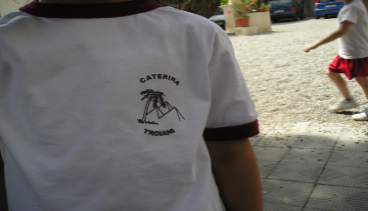 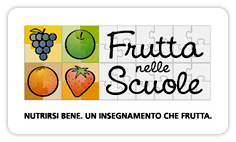 Via Sbarre Centrali, 71 – 89133 Reggio Calabria – Tel/Fax: 0965 57496e-mail istsuore.caterinatroiani@gmail.com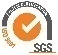 www.istitutocaterinatroiani.itProt. n. 84	Alla cortese attenzione dei genitori dei bambini della scuola primariaAnche per l’a.s. 2016/2017 la Scuola ha aderito al programma europeo “Frutta nelle scuole”, introdotto dal regolamento (CE) n. 1234 del Consiglio del 22 ottobre 2007 e dal regolamento (CE) n. 288 della Commissione del 7 aprile 2009, finalizzato ad aumentare il consumo di frutta e verdura da parte dei bambini e ad attuare iniziative che supportino più corrette abitudini alimentari e una nutrizione maggiormente equilibrata, nella fase in cui si formano le loro abitudini alimentari. Destinatari del programma sono i bambini che frequentano la scuola primaria. I prodotti, selezionati in base alla loro semplicità d’uso e fruibilità, saranno distribuiti freschi tal quali, tagliati a fette, centrifugati o in preparati pronti all’uso. Nella scelta dei prodotti frutticoli sono stati privilegiati prodotti di qualità certificati (D.O.P., I.G.P., Biologici) e/o prodotti ottenuti con metodi di produzione integrata certificata e tenendo conto del carattere di stagionalità.La distribuzione della frutta inizierà da martedì 4 maggio, secondo il calendario definito dalla ditta appaltatrice. Nei giorni previsti inviteremo gli alunni a preferire la frutta distribuita alla consueta merenda. Se dovessero essere presenti casi di intolleranze o allergie Vi chiediamo di comunicarle per iscritto alla insegnante di classe.Certi di una sollecita collaborazione								La Direzione